Try It: Unit 1 Lesson 2Directions: Fill in the table. The first one is done for you as an example. Value of the zero(s)Value of the y-intercept(s)Identify the interval(s) where the function is negativeIdentify the interval(s) where the function is positiveExample: 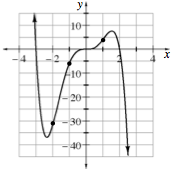            -3, 0, 2                 01.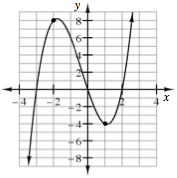 2.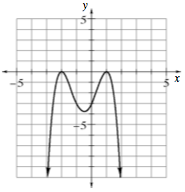 3.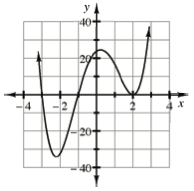 